Урок 25Разработчик:Учитель начальных классов  школы-лицея № 5 им.И.В.Панфилова Ахметханова Ирина  Викторовна  учитель –исследователь 1.  Предмет Математика2.  Класс 23.  Тема раздела « Моя  семья  и  друзья ».                                                         слайд 14.  Тема урока: «  Задачи в 1 и 2 действия  . Работаем в паре»                                                                                    5.  Цели урока (формулируется для ученика):Ты научишься анализировать и решать задачу в 2 действия, состоящую из простых      задач  на увеличение и уменьшение числа на несколько единиц и          слайд 2нахождение суммы; составлять  к ней схему, чертеж или краткую запись.6.   Вводная  часть –этап представления  нового  материалаПриветственное  слово  учителя-Здравствуй, дорогой друг! Рада приветствовать тебя на уроке математики. На прошломуроке мы говорили о том, что простая  задача  решается  одним  действием ,  а  составная – в два  и  более  действий.Сегодня  мы  продолжим  анализировать и решать задачу в 2 действия, состоящую из простых задач  на увеличение и уменьшение числа на несколько единиц и нахождение суммы; составлять  к ней схему, чертеж или краткую запись.Для начала  мы  поработаем   с  ребусом. Задание на слайде.В  разгадывании  ребуса  вам  поможет  загадка:Что весною мы сажали,
Потом летом поливали.
Все, что осенью на грядках
Поспевает: вкусно, сладко!
Не зевай и собирай
Наш осенний... (урожай).                                                                                                                                слайд 3УРОЖАЙ - высокий, хороший сбор  продукции  сельскохозяйственной  культуры.( к  сельскохозяйственным  культурам  относятся  овощи , фрукты, бахча- дыни и арбузы)7.  Основная  часть – этап  практикиНу, а сейчас давайте  прочитаем  и  разберём  задачу  №1( 1 ) стр 56                                                                                                                  слайд 5Дети отдыхали в деревне и собрали урожай. Посмотри внимательно на рисунок и назови эти овощи. О чем говорится в этой задаче? Правильно, об  огурцах и помидорах . На корзине с огурцами мы  видим числовое выражение – разность чисел  9 и 3. Вычисли, у тебя  получилось 6 кг огурцов. А теперь постарайся самостоятельно узнать массу корзины с помидорами. У тебя получилось 6 кг . Мы с тобой составим условие Огурцов – 6 кгПомидоров -6 кгВ этой задаче нам нужно узнать « СКОЛЬКО ВСЕГО ОВОЩЕЙ СОБРАЛИ РЕБЯТА?»Какое действие нужно выбрать? Верно. Сложение.6+ 6=12 (кг)Ответ: всего 12 кг овощейМы  с  вами  ответили  на  главный  вопрос  задачи. И  с  уверенностью  можем  сказать, что  задача  простая , т.к. в задаче было  только  одно действие .Сейчас  мы  решим ещё  одну задачу №1( 2 )стр 56                                                                                                       слайд 6Дети отдыхали в деревне и собрали урожай. Посмотри внимательно на рисунок и назови эти фрукты. О чем говорится в этой задаче? Правильно, об  яблоках и грушах   . На корзине с яблоками мы  видим числовое выражение – сумма чисел  6 и 2. Вычисли, у тебя  получилось 8 кг яблок. А теперь постарайся самостоятельно узнать массу корзины с грушами. У тебя получилось 10 кг . Мы с тобой составим условие Яблок – 8 кгГруш -10 кгВ этой задаче нам нужно узнать « НА СКОЛЬКО ГРУШ БОЛЬШЕ, ЧЕМ  ЯБЛОК? »Какое действие нужно выбрать? Верно. Вычитание. Почему? Мы знаем правило: « Чтобы узнать на сколько одно число больше или меньше другого, нужно из большего числа вычесть меньшее число»10 - 8=2(кг)Ответ : груш на 2 кг больше, чем  яблокМы  с  вами  ответили  на  главный  вопрос  задачи. И  с  уверенностью  можем  сказать, что  задача  простая , т.к. в задаче было  только  одно действие . «Молодец! Ты хорошо поработал»  Давай  вспомним вывод , который  мы  вчера  сделали  на  нашем  уроке                                                                                               слайд 7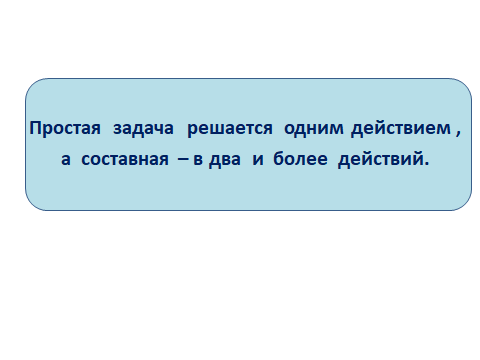   Тестовое  задание № 1                                                                                                                             Мы  с  вами  уже  хорошо  умеем  анализировать  и решать  простые  задачи  на увеличение и уменьшение числа на несколько единиц.         Поэтому  я  предлагаю    выполнить  тестовое  задание , в котором  тебе  нужно прочитать пару  задач , проанализировать  их  и   определить  вид  задачи . А  что  означает  слово «пара» ?  «Пара»-  это  два  предмета  .Например: «Купили  пару  брюк », «Накормили  пару  лошадей», «Выполняли  работу  в  паре», т.е. это два  человека  , дружно выполняющие  работу, оказывающие  помощь  друг  другу.Руслан  и  Аида  на кухне всегда  работают  в  паре   слайд 8В  первой  задаче  нам  известно , что Руслан  взял  2  огурца ,  а  сколько  помидоров  взяла  Аида  нам  неизвестно. Мы  знаем ,что  на  3  больше. Значит  к 2 нужно  прибавить  3 и  получится  число 5. Значит  для  салата  Аиде  понадобились 5 помидоров.  Ты  решил  эту  задачу  одним  действием . Это – простая  задача.Теперь  разберём  вторую  задачу... Можем  ли  мы  сразу  ответить  на  главный  вопрос  задачи « СКОЛЬКО  ВСЕГО  овощей?» НЕТ. Потому что  сначала  нам  нужно  узнать  сколько  помидоров  у  Аиды . А  потом  мы  сможем  ответить  на  главный  вопрос  задачи « Сколько всего овощей использовали  ребята ?».  В  этой  задаче  будет  два  действия.  Значит  это -  составная  задача.Тестовое  задание № 2      слайд 9Разберём   первую  задачу... она  состоит  из  двух  простых  задач.  Первым  действием  мы  узнали  , что  Мадина   взяла  2  кабачка. Во  втором  действии  к   4  перцам  прибавим  2  кабачка   и  узнаем  сколько  овощей  взяли  мама  с  дочкой   для  приготовления   запеканки. Это -  составная  задача.Во  второй  задаче  нам  известно , что мама  взяла  4  перца ,  а  сколько  кабачков  взяла  Мадина  нам  неизвестно. Мы  знаем ,что  на  2   меньше. Значит  из 4 нужно  вычесть  2 и  получится  число 2. Значит  для  запеканки  Мадине понадобились 2  кабачка.  Ты  решил  эту  задачу  одним  действием . Это – простая  задача.слайд 9А  сейчас  мы  будем  решать  примеры . Давайте  разберём  первый  пример. « К  сумме  чисел  2  и  6  прибавить  8 ». 2+6+8=     Сумма  чисел -  это  сложение. Сумму  чисел  2  и  6  при  письме  выделим  скобками. . (2+6) . А  теперь  вспомним правило  : «Первое  действие  выполняется  в  скобках».  Сумма  чисел  2  и 6  равна 8 . К  8 прибавить  8  получится 16. Давай  прочитаем  второе  выражение : « К 10  прибавить  разность  чисел  12 и 6» К 10  прибавляем  разность чисел . Разность чисел -это  вычитание, значит  12 и  6  запишем  в  скобках.Первое  действие  выполняем   в  скобках. 12-6  равно 6.  Вторым  действием  выполняем  сложение. 10+6=16 3  и  4  выражения   предлагаю  тебе  решить  самостоятельно.А  теперь  давай  проверим. «От  разности  чисел  60 и 10  отнять  30»60-10 равно 50 ,  50-30  равно 20 Проверяем  четвёртое  выражение «К 8  прибавить  разность  чисел  11  и  7»    11-7  равно 4.  8+4  равно  12 Молодец.  Ты  хорошо  поработал!Следующее  задание  предлагаю  тебе  выполнить ,  засекая  время. Результаты  своих  вычислений  ты  можешь  проверить  в  электронном  учебнике. https://mhelp.kz/skachat-elektronnye-uchebniki-kazahstan/         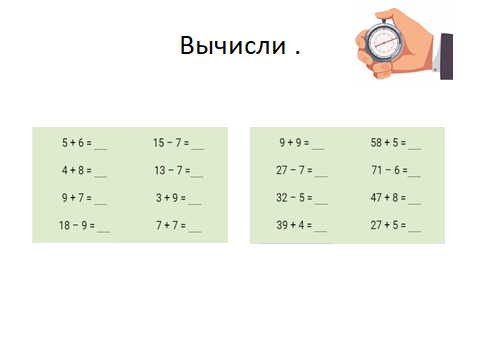 8. Заключительная  часть- этап представления  материала  для  самостоятельной  работы  ученика  с  целью  закрепления  новой  темы(домашнее  задание)Итак,  подведём итог  нашего  урока.  Сегодня  на  уроке  ты  вспомнил  ,чем  отличаются простые  задачи  от  составных. Научился  анализировать и  решать  задачу  в  два  действия,  состоящую  из  простых  задач  на  увеличение  и  уменьшение  числа  на  несколько  единиц  и  нахождение  суммы.Для  закрепления  пройденной  темы  предлагаю  решить  составную  задачу  .Для  решения  этой  задачи  ты  можешь  использовать  схему  или  краткую  запись.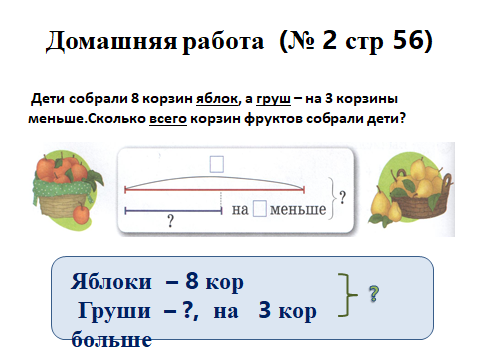 Если у тебя будет свободное время, ты можешь исследовать эти  графические примеры. В проверке тебе поможет   электронный учебник https://mhelp.kz/skachat-elektronnye-uchebniki-kazahstan/         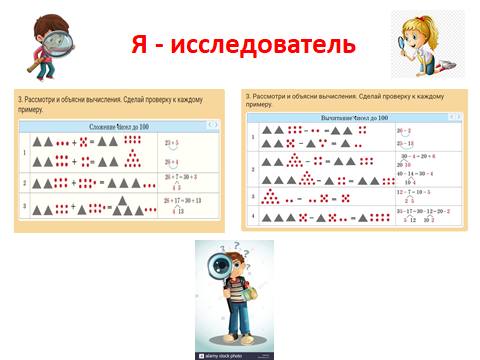 Оцени  свою  работу  на  уроке.  Для  этого  возьми  три  карандаша : зелёный,  жёлтый  и  красный. Если  ты  доволен  своей  работой, то на  полях  своей  тетрадки  нарисуй  зелёный круг. Если  ты  в  работе  допускал  ошибки , но  их  было  немного, то нарисуй  жёлтый  круг. Если ты сегодня остался не доволен своей работой- нарисуй красный  круг.Спасибо за отличную работу на уроке. До новых встреч.